Ханты-Мансийский автономный округ-ЮграДепартамент образования и молодежной политики Нефтеюганского районаНефтеюганское районное муниципальноеобщеобразовательное бюджетное учреждение«Чеускинская средняя общеобразовательная школа»Персонализированная программанаставничества молодого педагогана 2022-2023 уч. год  Кисаева Ж.Ш., учитель русского языка и литературы НРМОБУ «Чеускинская СОШ» 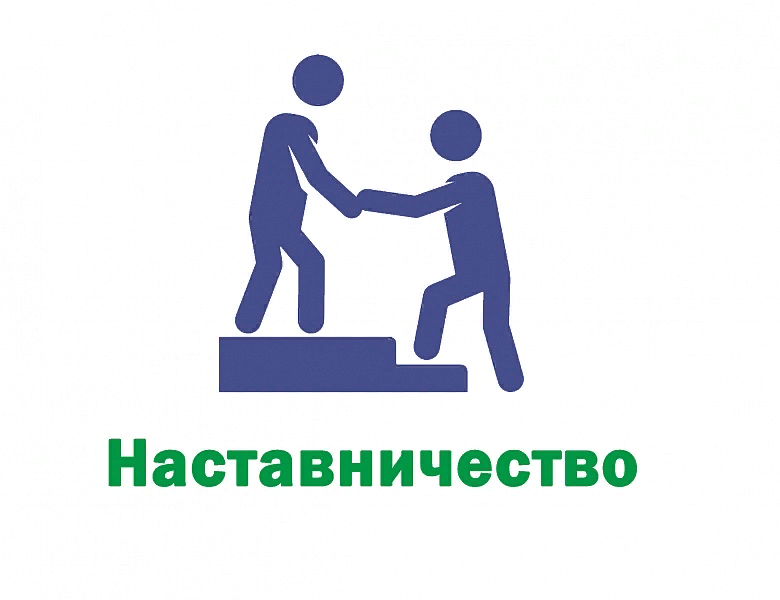 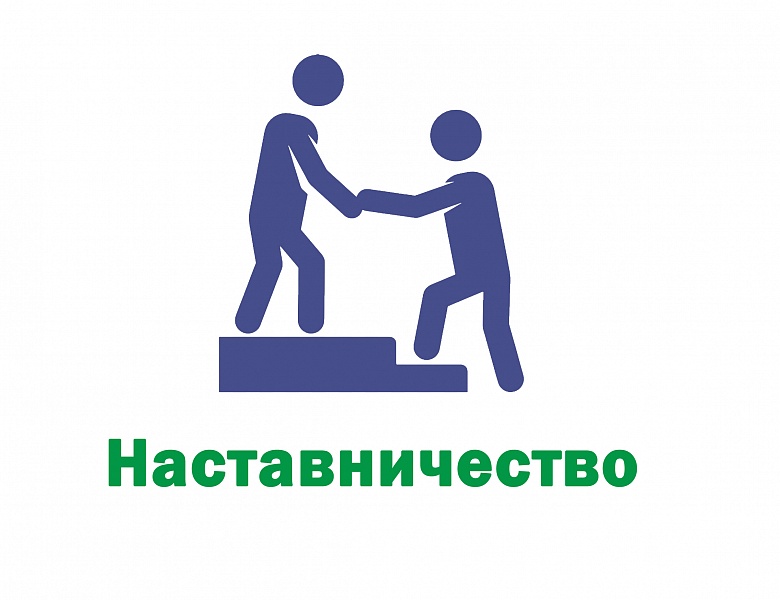 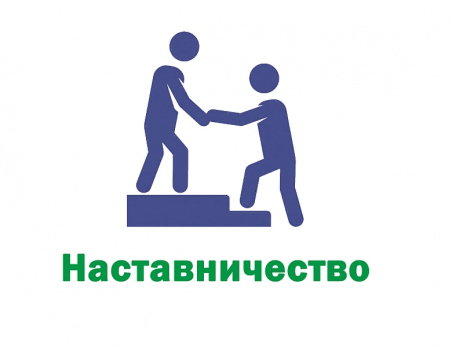 с.Чеускино2022 годПояснительная запискаВ основе данной программы лежит деятельность, направленная на ликвидацию профессиональных дефицитов молодого педагога, развитие его профессиональных компетенций. По результатам входной диагностики у педагога выявлены следующие профессиональные дефициты:предметные: затруднения в подготовке к  ОГЭ и ЕГЭ  обучающихся 9 и 11 классов; методические: затруднения в эффективном использовании современных педагогических технологий, применении различных средств, форм обучения и воспитания, психологии общения со школьниками и их родителями Цель программы – оказание помощи в создании организационно-методических условий для развития профессиональных компетенций молодого педагога,  эффективному применению в образовательном процессе СОТ через реализацию наставничества по форме «учитель-учитель»Задачи: - выявить затруднения молодого специалиста в педагогической практике и оказать посильную помощь по их преодолению;- создать условия для развития профессиональных навыков молодого педагога, в том числе,  навыков применения различных средств, форм обучения и воспитания, психологии общения со школьниками и их родителями;- -сформировать банк методических приемов, необходимых обучающимся выпускных  классов для формирования определенных умений и навыков при выполнении заданий ОГЭ и ЕГЭ по английскому языку , - организовать обмен педагогическим опытом по вопросу применения современных педагогических технологий при подготовке к итоговой аттестации и осуществления воспитательной работы с классным коллективом.Данная программа основана на модели сотрудничества «учитель-учитель». Срок реализации программы-1 годВ ходе реализации данной программы возможно привлечение третьих лиц: руководителя ШМО учителей гуманитарного цикла, руководителя РМО, руководителя районного Клуба молодых учителей, педагога-психолога, куратора наставничества в НРМОБУ « Чеускинская СОШ».План мероприятийУтверждаюДиректор НРМОБУ«Чеускинская СОШ»__________ И.В. Шехирева     Приказ № 262-0 от   01.09.2022г.Риски и угрозыМетоды предупрежденияФормальное, неэффективное наставничество.Контроль куратора за работой наставника, возможность поощрения наставника.Неготовность  наставляемого принимать помощь наставника.Индивидуальные беседы, помощь педагога-психолога, включение в программу модель «горизонтального обучения».1.Организационная встреча. Беседа об ожиданиях наставляемого от наставничества.1 неделя сентябрякуратор2.Консультирование: спецификация ОГЭ и ЕГЭ по английскому языку  в 9 и 11 классах. Предметные и метапредметные результаты освоения ООП.сентябрь- октябрьнаставник3.Консультирование: современные педагогические технологии, особенности их эффективного использования в образовательном процессев течение годанаставник4.Мастер-класс «Заполнение технологической карты урока».октябрьнаставник5.Взаимопосещение уроков с последующим анализом и самоанализом, подробным разбором технологических карт урока. Посещение уроков английского языка в начальной школе.в течение года наставникнаставляемый6.Изучение передового педагогического опыта под руководством наставника.в течение годанаставникнаставляемый7.Участие в работе районных педагогических объединений, клубов, ресурсных центров.в течение годакураторнаставник8.Оказание методической помощи при подготовке к участию в конкурсном движении различного уровня.согласно графику мероприятийкураторнаставникруководитель МО9.Консультации педагога-психолога по вопросу развития учебной (познавательной) мотивации обучающихся.ноябрьпедагог-психолог10.Посещение родительских собраний опытных классных руководителей.в течение годанаставник11. Посещение заседаний ШМО (в том числе МО классных руководителей).в течение годаруководитель ШМО12. Изучение передового педагогического опыта по вопросам эффективного сотрудничества родителей, обучающихся и учителя под руководством наставника.в течение годанаставник12. Беседы, консультации.в течение года(по запросу)наставник